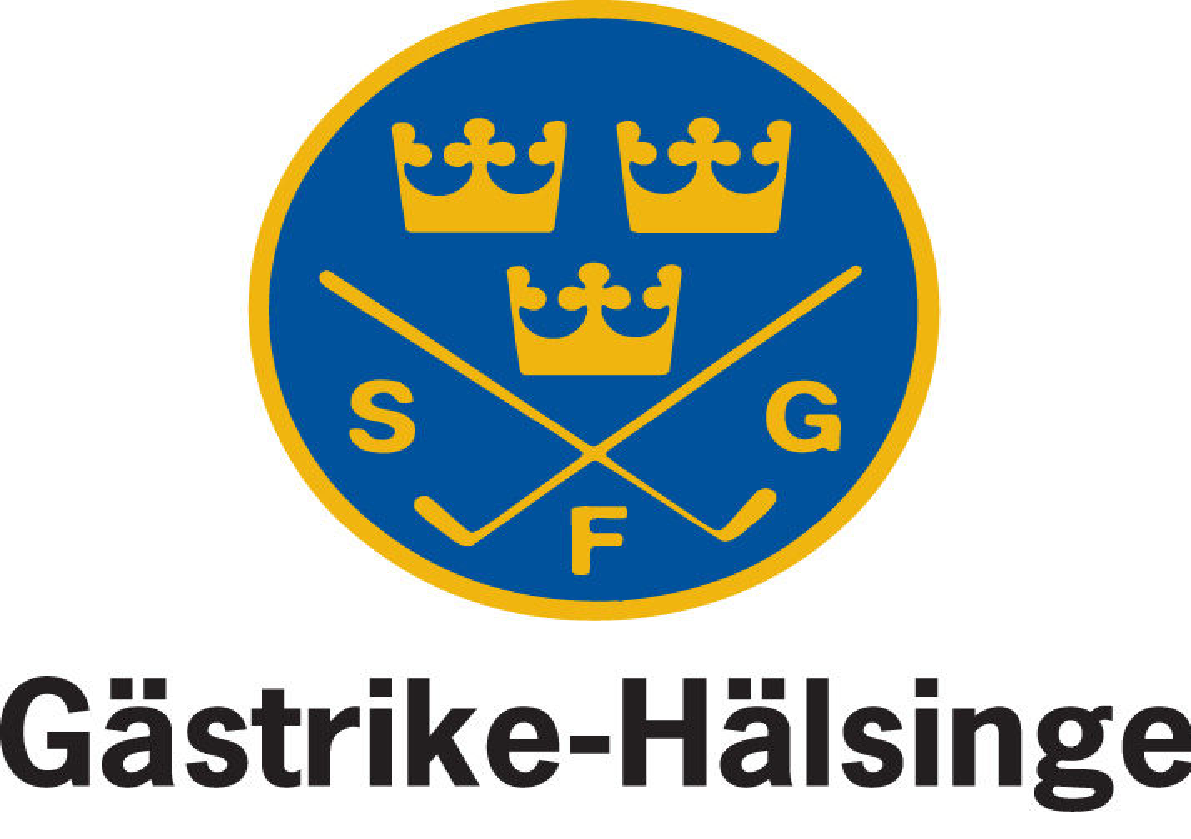 Gästrike Hälsinge Junior Tour 2023Gästrike Hälsinge Tour är tävling för killar och tjejer upp till och med 18 år. G/H Tour är en individuell tävling över 9 eller 18 hål. Under 2023 består tävlingsserien av sju deltävlingar. Dina fem bästa resultat summeras. Det betyder att det finns inte något krav på minst antal tävlingar, men när du spelar fler tävlingar har du möjlighet att få mer poäng.  Alla Gävleborg-klubbarnas juniorer är välkomna!Nybörjare och yngre barnBra om Arrangörsklubben tar chansen att få sina yngsta att vara med och testa och vara en del av tävlingen. Det finns en E-klass som går 9 hål.  Förälder får gå  med och hjälpa till. Golfäventyret för de yngsta på klubben är ett bra alternativ att arrangera den dagen. 			Datum             Bana 	                                                        7/5		HÖGBO GK) ( breddläger 6-7 maj) - inställt21/5		HOFORS GK18/6		SÖDERHAMN GK6/7		GÄVLE GK14/7		BOLLNÄS GK27/7 		HUDIKSVALL GK	20/8		LJUSDAL GK	10/9     	HÖGBO GK	(breddläger 9-10 september)	Prisutdelning sker vid den sista deltävlingen i samband med breddläger på Högbo GK.Resultat i serien läggs ut på hemsidan efter varje deltävling.Har du några frågor kan Du kontakta:Tommy Johansson     Junioransvarig GH,  	076-315 70 50tommy.lenninge@gmail.comPer Lindfors	  	Ordförande GH	070-862 44 19par.lindfors57@icloud.comTävlingsbestämmelser för    Gästrike Hälsinge Junior Tour 2023 Greenfeeavgift: ingen avgiftMedföljande ledare/förälder betalar ingen greenfee för spel/stoppboll på respektive bana, detta i mån av plats. Tävlingsavgift:Tävling och förmiddagsträning samt lunch, avgift 150 kr.Breddläger(2 dagar) Högbo Gk med avslutningstävling, avgift 400 kr (inkl tävling).(För bra träning engageras våra duktiga Pron och indelning sker i grupper utifrån färdighet (hcp))OBS! Vid förhinder ska spelaren snarast anmäla detta till arrangerande klubb. Om inte avanmälan görs måste spelaren betala startavgiften.AnmälanSka ske direkt via ”Min Golf” senast kl. 18.00 tre dagar före respektive tävling.(Breddläger inbetalning enligt aviserat)TävlingsklasserA: Pojkar hcp 0 - 18B: Pojkar hcp 18,1 - 36C: Flickor hcp 0 - 18D: Flickor hcp 18,1-36E: Pojkar och flickor 27 - 54 (9 hål)Spelare med handicap 27-36 väljer klass efter om de vill spela 9 eller 18 hål. Hcp-resultat samt bästa BruttoresultatSpelformA och B:	18 hål slaggolf, gul tee eller motsvarandeC och D          	18 hål slaggolf, röd tee eller motsvarandeE:                        9 hål slaggolf, pojkar röd tee / flickor orange tee eller motsvarande Byte av teeSpelare i klass A, B, C och D, året de fyller 12 år eller yngre, kan välja att spela från röd tee eller motsvarande för pojkar och orange tee eller motsvarande för flickor. Reducering av antal erhållna slag sker enligt aktuell slopetabell.LottningVid lottning av startfält för respektive klass ska:1:a prioritet vara på att mixa deltagarna mellan klubbarna2:a prioritet vid stora klasser skall vara utifrån hcp nivå, d v s seedat startfält. Till säsongens sista deltävling lottas startfältet i de olika klasserna efter ställningen i serien.StartlistaStartlista ska vara publicerad på golf.se senast kl 17.00 två dagar före tävlingen.InspelAnmälda till G/H Touren har möjlighet till gratis inspel innan tävlingen.ResultatredovisningResultaten från respektive deltävling ska vara publicerat i ”Min Golf” samma dag som tävlingen avslutades. Detta är viktigt för uppdatering av ungdomarnas hcp då vissa tävlar nästan varje dag.Resultatsammanställning hittar du på G/H hemsida efter varje deltävling.Domare GDF ordnar med distriktsdomare med ansvar för respektive deltävling. Ersättning utgår för resa och ”lunchbiljett”.Beräkning av resultatVinnare i respektive tävlingsklass erhåller 100p, 2a 80p, 3a 70p, 4a 60p, 5a 55p, 6a 50p, 7a 48p, 8a 46p, 9a 44p, 10a 42p, 11a 40p, 12a 39p. 13e 38p, 14e 37p, 15e 36p, 16e 35p osv.I serien räknas varje spelares fem bästa resultat av deltävlingarna. Vid lika många slutpoäng delas placeringen.  Byte av tävlingsklass under pågående säsongSpelare kan när de förändrar sitt handicap komma över eller under handicapgränserna till den klass de startade årets G/H serie i. Generellt gäller att inga resultat får flyttas mellan klasserna, men eftersom målet är att alla ska kunna få ihop minst fyra resultat i en klass så kan de som rör sig över handicapgränsen mellan klass A, B, C och D efter dispens från tävlingsledningen, fortsätta tävla i sin startklass för året tills fyra resultat uppnåtts. Dock måste dispensen efterfrågas, det är inget som sker per automatik.Priser:Ingen prisutdelning efter respektive deltävling. Prisutdelning sker vid den sista deltävlingen på Högbo GK, men vid varje deltävling ges pris för ”närmast hål en klass” (oavsett Tee/kat). Priset är ett dussin golfbollar och en träningslektion (25 min) att uttaga på hemmaklubbs golfshop.(Vinstbevis utfärdas och tilldelas vinnaren av GH GDF)Övrigt:Avståndsmätare alt. GPS via telefon eller liknande är tillåtet i alla klasser.  
Caddieförbud gäller i klasserna A,B,C och D.Instruktion för föräldrar och övriga åskådareDe riktlinjer för föräldrar och övriga åskådare, som finns i ledare och spelare manual för Teen Tour Junior Golf gäller också för Gästrike Hälsinge Tour. Spelare i klass E bör följas av en markör som inte är förälder eller annan nära anhörig till någon av spelarna i bollen. Gärna fler än en markör i varje boll i E-klassen. Bra att vara med och hjälpa spelarna för att underlätta spelet.SGF’s hantering av åldersgräns – barn/ungdomsidrott och RF’s strategi 2025 Tävlingar för barnGolftävlingar för barn, upp t.o.m. det år man fyller 12 år, ska utformas utifrån att så många som möjligt ska uppleva tävlingarna som stimulerande och roliga. Tävlingarna måste bli en del av leken och ha som mål att barnet har roligt och lär sig idrotten.GIT tävlingVid klubbtävlingar och distriktstävlingar får barn gärna tävla. På klubb- och distriktstävlingar för barn ska det vara fokus på deltagande, individuell utveckling, personbästa och att få feedback på insats och uppgifter som barnen jobbar med. Inget fokus på resultat vilket innebär att det inte ska förekomma resultatlistor på webben eller fysiska listor på klubben.Det är förinställt i GIT Tävling från säsongen 2019 att barn, upp t.o.m. det år man fyller 12 år, finns med i startlistan men inte i resultatlistor. Det går att bocka ur inne i GIT Tävling för att lättare sammanställa G/H Serien.Vi vill att barn ska träna, spela och tävla och fokusera på personbästa. Ledare och tränare på klubben är viktiga och kan påverka våra unga golfare och deras framtid genom att genomföra mycket verksamhet med spel och tävlingar på rätt nivå. Alla barn utvecklas på sin nivå.Goda råd att tänka på:Anpassa tävlingarna för barn.Erbjuda stimulerande och roliga tävlingar (lag och individuellt).Nivåanpassa med olika spelformer på rätt nivå (lag och individuellt).Fokusera, som ledare och tränare, på deltagande, barnets insats, personbästa, personliga uppgifter och utveckling.Ge feedback på personlig utveckling och att ansträngning gör stor skillnad.
 För golfklubbenChecklista under tävlingsdagenAllmäntUppdaterar tävlingen för att få in hcp-justeringar.Dela ut scorekort.Hjälpa till som starter.Ordna med ”närmast hål-tävling” en klass oavsett Tee/kat ( korthål första niohålsslingan så att alla kan deltaga)	Se till att det flyter på banan ordnas av tilldelad distriktsdomare.Allmän tävlingsledning. Sköta resultaträkningen i GIT, samt rapportera vinnare av ”närmast håltävlingen” ( till par.lindfors57@icloud.com)Uppdatera tävling i GIT för publicering.Anmälningsavgiften 150 sek går till klubben, men klubben står för;kostnad för juniorernas/TL/DD  lunch ( borde kunna förhandlas med restaurang till ca 90 sek/person)Klubben står för ledarledd träning(2 ledare) kl 10 -12, slag/närspel( GH GDF ordnar med ledning  träning på putting-green)Indela i grupper efter golfhandikapp ( antag 3 grupper om ca 10 juniorer. 3 stationer ca 40 min).Om deltagarantalet är större och extra insatser krävs för att leda träning, skall det överenskommas med GH GDF gällande täckning  för extra kostnader.  Frågor;Kontakta Tommy eller Pär  